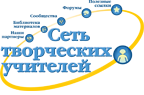 Виртуальная экскурсияТема экскурсии: «Биоценоз смешанного леса»Цель экскурсии: сформировать  у учащихся  представление о биоценозе смешанного леса как о совершенной и устойчивой экологической системе.Задачи экскурсии: формировать представление учащихся о биоценотическом уровне жизни;организовать путешествие по компонентам биоценоза;изучить структуру биоценоза смешанного леса;обосновать механизмы устойчивости биоценоза смешанного леса;создать зрительный образ биоценоза смешанного леса;показать красоту русской природы.Маршрут экскурсии:Понятие. Видовая структура биоценоза смешанного леса. Пространственная структура биоценоза смешанного леса. Отношения организмов. Механизмы устойчивости биоценоза.Ход экскурсии:Слайды 1-3. Пролог. Звучит музыка и идёт текст стихотворения и начало сказки о лесе, которые помогают подготовиться к восприятию материала.Когда ты идёшь по тропинке лесной, Вопросы тебя обгоняют гурьбой.Одно «ПОЧЕМУ» меж деревьями мчится,Летит по пятам за неведомой птицей.Другое – пчелою забралось в цветок,А третье – лягушкою скок в ручеёк.«ЧТО» мышкой шныряет под листьями в норах,«КТО» ищет в кустах притаившийся шорох,Сидит «ОТЧЕГО» на зелёном листке,«КУДА» полетело верхом на жуке,«ЗАЧЕМ» вслед за ящеркой влезло на пень…Вопрос за вопросом, и так – целый день.Пойдем-ка, дружок, по тропинке вдвоёмОтветы искать под зелёным шатром.     Давайте отправимся в лес. Только не за грибами, не за ягодами, не за цветами, а за… чудесами! Протянул руку к цветку, а он… улетел. Оказывается – бабочка. А в траве маленький муравьишко – как он, такой маленький – дорогу  домой находит?      Почему в природе такой строгий порядок? Всё в ней крепко связано и живёт по строгим законам: и растения, и насекомые, и птицы, и звери. А может быть, эти законы природы несправедливы? Почему и филин за зайцем охотится, и лиса, и волк, и рысь, а заяц – ни за кем? Давайте совершим путешествие и ответим на все эти вопросы. Слайд 4. Маршрутный слайд. С этого слайда осуществляется переход на любую станцию с помощью гиперссылок (картинок).    С помощью управляющей кнопки «Выход» завершение показа.Слайд 5.  Слайды 5-6-7-8 относятся к станции «Понятие». Слайд 5 имеет звуковое сопровождение  «Что такое природный комплекс?» с картой природных зон России для формирования представления о местоположении зоны смешанных лесов. Сменяющиеся автоматически картинки с изображением пейзажей смешанных лесов помогают представить облик зоны и красоту русской природы.   Переход по управляющей кнопке на слайд 6. Слайд 6.  Справочный слайд, дополняющий информационно слайд 5. Что представляют собой смешанные леса, чем они отличаются в зависимости от географического положения.    Переход по управляющей кнопке на слайд 7.Слайд 7.  Что такое биоценоз? Совершенная и устойчивая экологическая система. Образована организмами, относящимися ко всем царствам  живой природы – бактериями, животными, грибами и растениями. Единицей биоценоза является популяция. Биоценоз - совокупность популяций всех видов живых организмов, заселяющих общие места обитания.     Переход по управляющей кнопке на слайд 8.Слайд 8.  Биоценоз как система имеет свойства:Естественная, исторически сложившаяся система. Система, способная к саморегуляции  поддержанию своего состава на определенном постоянном уровне. Характерен круговорот веществ. Открытая система для поступления и выхода энергии, основной источник которой — Солнце. С этого слайда – возврат на маршрут и переход на следующую станцию.Слайды 9-10.  К станции «Видовая структура». Видовой состав — количество видов, обитающих в биоценозе. Устойчивость биоценоза обеспечивается биологическим разнообразием. Доминанты – виды, преобладающие по численности. Эдификаторы – виды, определяющие микроклимат сообщества. Их удаление ведёт к разрушению биоценоза. Биоценоз смешанного леса составляют более сотни видов растений и несколько тысяч видов животных. Картинки с изображением различных видов дают представление о многообразии видов в смешанном лесе, о его богатстве. Переход со слайда 8 на слайд 9 по управляющей кнопке.Слайд 10.  Видовой состав — количество видов, обитающих в биоценозе. Слайд знакомит с характерными представителями биоценоза смешанного леса. Возврат на  маршрут и переход на следующую станцию.Слайд 11.  Пространственная структура биоценоза. Как растения располагаются в лесу? Какую пространственную структуру в биоценозе леса образуют растения? Это ярусность. В борьбе за свет у растений выработалось такое жизненно важное приспособление. Ярусы образуют как бы этажи, которые занимают все живые организмы леса.    Вертикальная структура биоценоза образована отдельными его элементами, особыми слоями, которые называются ярусами. Ярусы – результат конкуренции за основные жизненные условия. 1-й ярус - высокие деревья. 2-й ярус - низкие деревья. 3-й ярус - низкие и высокие кустарники. 4-й ярус - низкие и высокие травы.5-й ярус - лесная подстилка.Существует и подземная ярусность.Горизонтальная ярусность (мозаичность) – изменение животного и растительного мира по горизонтали.   Возврат на  маршрут и переход на следующую станцию.Слайд 12.  Положение, которое занимает вид в составе биоценоза, называется экологической нишей вида. Ее характеризует способ питания, образ жизни, характер связей с другими видами, приспособленность вида к комплексу внешних условий.   Какие связи (отношения) тесно связывают все виды в биоценозе?   Отношения организмов: трофические, фабрические, форические и топические. С помощью гиперссылок в схеме осуществляется переход на слайды, характеризующие эти типы отношений. С этого же слайда возврат на маршрут для перехода на следующую станцию.Слайды 13-14.  Трофические отношения - возникают тогда, когда один вид в биоценозе питается другим (либо мертвыми остатками особей этого вида, либо продуктами их жизнедеятельности). Продуценты – производители органического вещества (автортофные растения и цианобактерии). Консументы   первого   порядка  –  потребители   органического   вещества (травоядные животные). Консументы второго порядка – потребители органического вещества (хищные животные).  Редуценты – разрушители органического вещества (бактерии и грибы). Пищевые цепи в смешанном лесу переплетены в сложную пищевую сеть, поэтому выпадение какого-нибудь одного вида животных обычно не нарушает существенно всю систему. Правило экологической пирамиды: всегда количество растительного вещества, служащего основой цепи питания, в несколько раз больше, чем общая масса растительноядных животных, а масса каждого из последующих звеньев пищевой цепи также уменьшается. Переход по управляющей кнопке на слайд 12.Слайд 15.  Топические отношения характеризуют изменение условий обитания одного вида в результате жизнедеятельности другого. Деревья первого яруса, затеняя почву, вытесняет светолюбивые виды из-под своей кроны, мхи и лишайники располагаются на коре деревьев. Все эти организмы связаны друг с другом топическими связями. Переход по управляющей кнопке на слайд 12.Слайд 16.  Форические отношения — участие одного вида в распространении другого. Поползни, делая запасы семян, иногда забывают о них, чем способствуют прорастанию семян и распространению сосны. Белка способствует распространению  многих растений. Дрозд, поедая сочные плоды рябины, калины, боярышника, выделяет через некоторое  время с помётом за пределами кормёжки непереваренные семена, способствуя  расселению этих растений. Сойка, делая запасы желудей на зиму, прячет их в лесную подстилку, часто далеко от дерева, на котором они выросли. Часть плодов весной прорастает. Насекомые-опылители помогают растениям размножаться и расселяться. Переход по управляющей кнопке на слайд 12.Слайд 17.  Фабрические отношения — тип связей, при которых особи одного вида используют для своих сооружений продукты выделения, мертвые остатки либо даже живых особей другого вида. Белка использует для устройства гнезда растительные остатки. Мышь-малютка, пауки и бумажная оса используют растительность для устройства жилищ и ловчих сетей. Птицы строят из растений гнёзда, а большой пёстрый дятел устраивает «кузницы», в которых извлекает из сосновых шишек семена.  Переход по управляющей кнопке на слайд 12.Слайд 18.  Механизмы устойчивости биогеоценоза – способность к саморегуляции, то есть к поддержанию своего состава на определенном стабильном уровне.достаточность жизненного пространства, то есть такой объем или площадь, которые обеспечивают один организм всеми необходимыми ему ресурсами;богатство видового состава - чем он богаче, тем устойчивее цепи питания и, следовательно, круговорот веществ; многообразие взаимодействия видов , которые также поддерживают прочность трофических отношений; средообразующие свойства видов, то есть участие видов в синтезе или окислении веществ; направление антропогенного воздействия.    С помощью управляющей кнопки переход на слайд 19.Слайды 19-20.  Наша экскурсия подходит к концу.  И для того, чтобы полученная   информация   лучше   запомнилась,   предлагается   пройти небольшой тест для самопроверки. 12 вопросов, ответы на которые закрыты «шторками». Щелчок по вопросу позволяет открыть ответ для самопроверки.Пищевые связи в экосистеме называются (биотическими). Роль организмов-редуцентов в экосистеме состоит в (разрушении органических веществ до минеральных).В экосистеме смешанного леса к первичным консументам относятся (растительноядные).Ряд организмов, в котором от предшествующего организма к следующему происходит передача вещества, называют (экологической пирамидой массы).Первоначальным источником веществ и  энергии в большинстве экосистем являются (растения).Разнообразие видов, переплетение цепей питания в экосистеме служит показателем (её устойчивости).Наземные цепи питания, в основе которых лежат пищевые связи, начинаются с растений, так как (они обеспечивают все живые организмы пищей и энергией).Неоднократному использованию живыми организмами химических веществ в экосистеме способствует (круговорот веществ).Смешанный лес – более устойчивая экосистема, чем березовая роща, так как в лесу (более длинные и разветвленные цепи питания). Тип связей, при которых особи одного вида используют для своих сооружений продукты выделения, мертвые остатки либо даже живых особей другого вида (фабрические отношения).  Изменение животного и растительного мира по горизонтали (горизонтальная ярусность (мозаичность).  Виды, определяющие микроклимат сообщества. Их удаление ведёт к разрушению биоценоза (эдификаторы).   По завершении самопроверки переход на слайд 21 – завершение сказки (эпилог) по управляющей кнопке. Слайд 21. Завершение сказки (эпилог). …Надоело как-то зайцу волков бояться.- Хватит, - стукнул он лапой по пеньку, - поразбойничали.   Пошёл он к кузнецу и говорит:- Кузнец, кузнец, не скуёшь ли ты мне стальные клыки и стальные когти, да такие большие и такие острые, такие страшные, чтобы все меня боялись?     Выковал кузнец косому стальные клыкищи, когтищи и отправился тот на охоту. Идёт, стальными зубами лязгает, рычит: «Р-р-разорву!»   Волки как увидели это чудо-юдо кусачее – перепугались и наутёк. А за ними – лисы, а за лисами – филины… Совсем не осталось врагов у зайца. Раздолье косому.   Прошёл год, другой, третий, развелось зайцев в лесу видимо-невидимо. Мечутся по лесу – тощие, голодные. Есть-то стало нечего: обглодали все осины, ивы, выщипали всю траву – пропадать зайцам с голоду. Выходит, если у зайцев не останется врагов, косым будет не лучше, а хуже. Всем хуже будет.    И так не только с зайцами, так с насекомыми, птицами, зверями. Волка, ястреба иногда, если разобраться, нет ни плохих зверей, ни хороших, ни злых, ни добрых. Все они нужны, и все они важны. Много хищников – плохо, мало – тоже плохо. Может, кто-то подумает: хищным зверям легко живётся – они сильные, у них и острые зубы, и цепкие когти, и грозные клювы!   А каково тем, за кем они охотятся! Ведь эти бедняги совсем беззащитные.   И так не только с зайцами, так с насекомыми, птицами, зверями. Волка, ястреба иногда называют «разбойниками», «злодеями», а у природы, если разобраться, нет ни плохих зверей, ни хороших, ни злых, ни добрых. Все они нужны, и все они важны. Много хищников – плохо, мало – тоже плохо. Может, кто-то подумает: хищным зверям легко живётся – они сильные, у них и острые зубы, и цепкие когти, и грозные клювы! А каково тем, за кем они охотятся, ведь эти бедняги совсем беззащитные!  Нет, не такие они и беззащитные.   У каждого живого существа обязательно есть что-то, что помогает ему выжить. У оленя – рога и быстрые ноги; у кабана – длинные загнутые клыки; у зайца – и чуткие уши, и зоркие глаза, и быстрые ноги; птица от врага улетает, прячется в листве; пчела жалит; ёжик свернётся клубочком, иголки растопырит – попробуй, съешь его.   Но выживают только самые сильные, самые проворные, самые выносливые. Потому что есть в природе закон – выживает тот, кто лучше других приспособлен к трудной, полной опасностей жизни.С этого слайда возврат на  маршрут.Слайды 22-26. Используемые ресурсы.